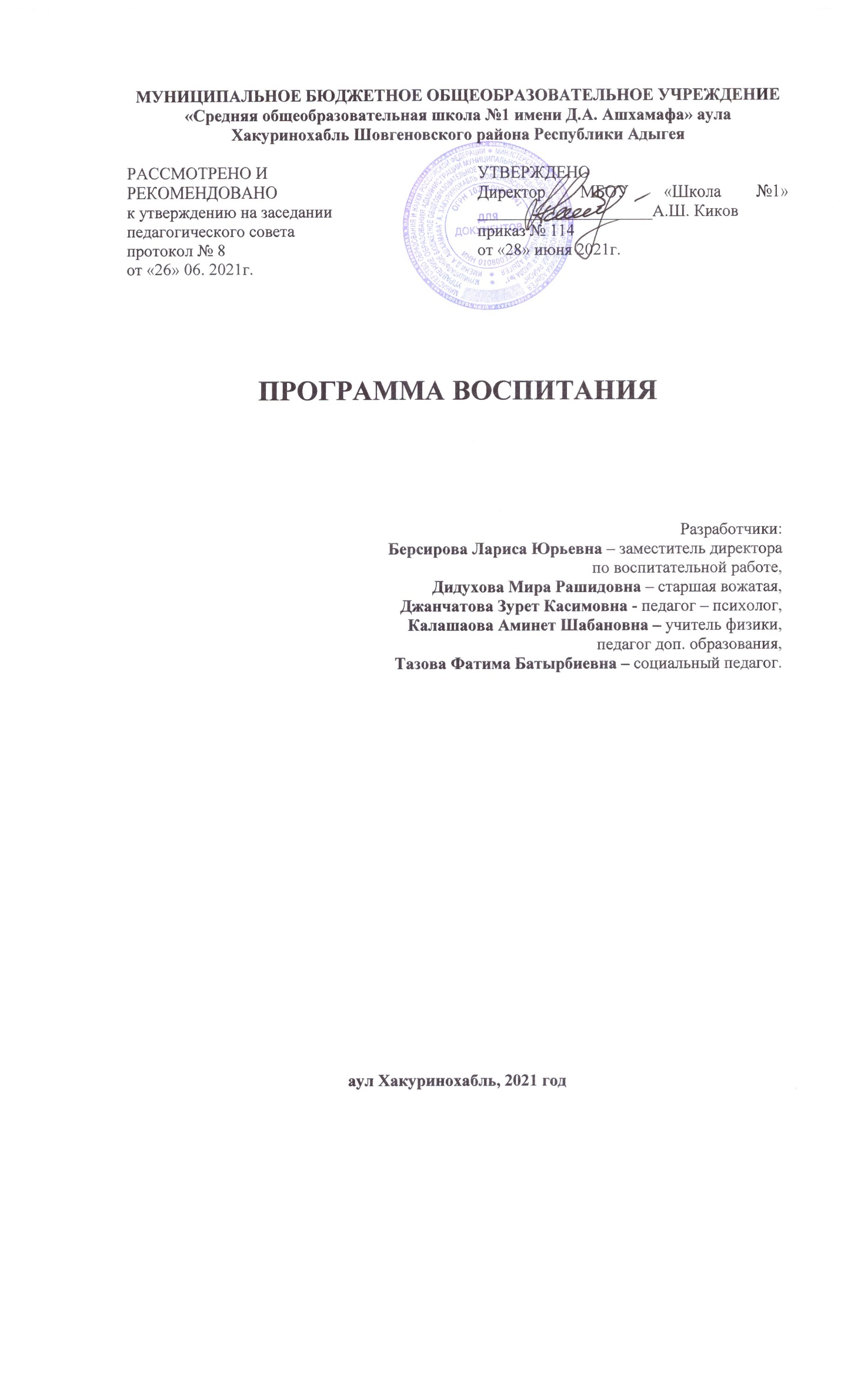 СодержаниеОСОБЕННОСТИ ОРГАНИЗУЕМОГО В ШКОЛЕВОСПИТАТЕЛЬНОГО ПРОЦЕССА      Программа воспитания МБОУ СОШ №1, а.Хакуринохабль (далее – Программа) разработана в соответствии с методическими рекомендациями «Примерная программа воспитания», утверждённой 02.06.2020 года на заседании Федерального учебно-методического объединения по общему образованию, с Федеральными государственными образовательными стандартами (далее – ФГОС) общего образования. Данная программа направлена на приобщение обучающихся к российским традиционным духовным ценностям, правилам и нормам поведения в российском обществе, а также решение проблем гармоничного вхождения школьников в социальный мир и налаживания ответственных взаимоотношений с окружающими их людьми. Воспитательная программа является обязательной частью основных образовательных программ МБОУ «Средней общеобразовательной школы № 1» и призвана помочь всем участникам образовательного процесса реализовать воспитательный потенциал совместной деятельности и тем самым сделать школу воспитывающей организацией. Вместе с тем, Программа призвана обеспечить достижение обучающимся личностных результатов, определенные ФГОС: формировать у них основы российской идентичности; готовность к саморазвитию; мотивацию к познанию и обучению; ценностные установки и социально-значимые качества личности; активное участие в социально-значимой деятельности школы. Данная программа воспитания показывает систему работы с обучающимися в школе.       Из истории основания Муниципального бюджетного общеобразовательного учреждения «Средняя общеобразовательная школа №1 имени Д.А. Ашхамафа» аула Хакуринохабль:1 сентября 1895 – в а.Хакуринохабль основано Нормальное училище.1920 – оно преобразовано в начальную школу.1929 – открыта начальная школа №2 в доме Багова С.Н.1952 – начальная школа № 2 преобразована в семилетнюю.1960 – школа стала восьмилетней.1967 – Шовгеновская восьмилетняя школа преобразована в среднюю.Государственная аккредитация выдана на срок до 26 мая 2023 года.       Муниципальное бюджетное общеобразовательное учреждение «Средней общеобразовательной школы № 1 имени Д.А. Ашхамафа» аула Хакуринохабль» (далее МБОУ «СОШ №1») реализует образовательные программы начального общего, основного общего и среднего общего образования. В МБОУ «СОШ №1» работают 43 педагога, большинство педагогов имеют правительственные и отраслевые награды, 77% педагогов имеют первую и высшую квалификационные категории.     МБОУ СОШ №1 располагает квалифицированными педагогическими кадрами, строящими учебно-воспитательную работу на научно-педагогической основе. Учитывая то, что в ряде случаев родители не обладают необходимыми знаниями в области педагогики и психологии, школа также оказывает им надлежащую помощь, способствуя повышению культуры семейного воспитания. В программе воспитания большая роль отводится формированию у школьников семейных ценностей и организации работы с родительской общественностью.     В МБОУ СОШ № 1 обучается 390 человек, среди которых к первой ступени обучающихся (младшие классы) относится 166 обучающихся, ко второй ступени (средние классы) – 192 обучающихся, к третьей ступени обучения (старшие классы) – 32 обучающихся.Из них многодетных и малообеспеченных семей- 70, приемных и опекаемых-  69 обучающихся, находящихся в трудной жизненной ситуации - 17.  Обучающихся, находящихся на учете в КДН и ЗП, ПДН- 0, на внутри школьный учет - 2. По результатам социально-психологического тестирования выявлена группа риска, подверженная зависимому поведению. В подростковой среде наблюдается случаи буллинга и мобинга.     Большое внимание   уделяется обучающимся, стоящим на внутри школьном учёте.  Для продуктивной работы с «трудными» детьми в школе организовано сотрудничество с органами и учреждениями системы профилактики безнадзорности и правонарушений, в частности: КДН и ЗП, ПДН, отделом опеки и попечительства ГБУ РА «Комплексный центр социального обслуживания населения по Шовгеновскому району», Филиал государственного казенного учреждения Республики Адыгея «Адыгейский республиканский центр занятости населения» в Шовгеновском районе.      С целью выполнения закона РФ «Об образовании», а также для предотвращения бродяжничества и безнадзорности проводится ежедневный контроль над посещаемостью занятий учащимися школы.       А также в школе обучаются и социализируются дети-инвалиды, обучающиеся в МБОУ СОШ №1- 4 обучающиеся, с ОВЗ-6, требующие особого внимания к особым детям.В МБОУ СОШ№1 работает «Школьный совет по профилактике правонарушений», составляются социальные паспорта семей и школ, позволяющие определить детей, находящихся в трудной жизненной ситуации и обеспечить их педагогическое сопровождение.    В школе обучаются дети разных национальностей, среди которых основными являются русские, адыгейцы.     Преподавание ведется на русском языке, в региональном компоненте изучается адыгейский язык и литература.          Более 89% учащиеся занимаются в творческих коллективах МБОУ СОШ №1 и в учреждениях дополнительного образования Шовгеновского района.       С сентября 2020 года в школе открыты новые места дополнительного образования детей. В МБОУ СОШ №1 на 2021-2022 учебный год планируется открыть 9 дополнительных общеобразовательных программ естественнонаучного, художественному, социально – гуманитарному, физкультурно-оздоровительному направлениям, что даст 240 новых учебных мест дополнительного образования детей. Хочется отметить, что планируется закупка современного лабораторного и технического оборудования, что позволит реализовывать программы на более продвинутом техническом уровне! 		          Воспитательный процесс в МБОУ СОШ №1 основывается на принципах взаимодействия педагогов и школьников:соблюдения конфиденциальности информации о ребенке и семье, приоритета безопасности ребенка при нахождении в общеобразовательном учреждении;создание психологически комфортной среды для каждого ребенка и взрослого и педагога;создание в школе детско-взрослых общностей, направленных на объединение детей и педагогов позитивными событиями, эмоциями и доверительными отношениями друг к другу.Основными традициями воспитания в МБОУ СОШ №1 являются:коллективная разработка, коллективное планирование, коллективное проведение и коллективный анализ результатов общешкольных дел;создание условий, при которых по мере взросления ребенка увеличивается и его роль в совместных делах (от пассивного наблюдателя до организатора);отсутствие соревновательности между классами, поощряется конструктивное межклассное и межвозрастное взаимодействие школьников, а также их социальная активность;реализация классным руководителем по отношению к детям защитной, личностно развивающей, организационной, посреднической (в разрешении конфликтов) функции.          	Развитие системы воспитания и дополнительного образования детей способствует повышению качества воспитанности учащихся. В частности, положительно влияет на уровень образованности и общей культуры юного поколения, их здоровье, культуру взаимодействия с людьми и окружающей средой. Сохранение принципа бесплатности воспитательных мероприятий и развитие системы дополнительного образования детей, включение в данную систему детей из социально неблагополучных семей, детей-инвалидов и некоторых других категорий детей является средством социальной защиты.Одной из социально значимых задач является поиск путей снижения числа правонарушений среди молодежи и повышения эффективности их профилактики, что может быть обеспечено принятием скоординированных решений на межведомственном уровне с привлечением общественности.     Программа воспитания предусматривает продолжение ранее начатой работы и развертывание новых программ взаимодействия.Важным направлением работы со школьниками является физическое воспитание. Совершенствование условий для занятий детей физической культурой и спортом в школе является предметом особой заботы педагогического коллектива.  В    МБОУ СОШ№1 создан ШСК «Чемпион».   В плане воспитательной работы МБОУ СОШ №1 используются возможности школьного спортивного клуба, при проведении спортивных соревнований в ОО, проведении «Недели здоровья», Дней здоровья, профилактике асоциального поведения учащихся. 2. ЦЕЛЬ И ЗАДАЧИ ВОСПИТАНИЯВоспитательная система МБОУ СОШ №1 строится на усилиях всех участников образовательного процесса: педагогами, учащимися, родителями. В процессе их взаимодействия сформированы цели и задачи, определены пути их реализации, организована деятельность.Цель: создать условия для формирования социально-активной, творческой, нравственно и физически здоровой личности, способной на сознательный выбор жизненной позиции, умеющей ориентироваться в современных социокультурных условиях.Задачи:1. Выявлять, расширять, развивать личностную компетентность детей и подростков.2. Помогать определиться в своих интересах и возможностях, реализовывать потенциальные творческие способности.3. Дать возможность детям и подросткам получать разнообразный социальный опыт, учить содержательному взаимодействию со сверстниками и взрослыми, самоутверждаться социально адекватным способом.4. Организовать воспитательное пространство через ученическое самоуправление, где учащиеся развивают свои способности и склонности.5. Содействовать формированию сознательного отношения ребенка к своему здоровью, как естественной основе умственного, физического, трудового и нравственного развития.6. Создать условия для участия семей в воспитательном процессе.7. Изучать различные модели воспитательной системы, применять и отрабатывать воспитательные технологии.8. Использовать в воспитании детей возможности школьного урока, поддерживать использование на уроках интерактивных форм занятий с учащимися.9.Вовлекать школьников в кружки, секции, клубы, студии и иные объединения, работающие по школьным программам внеурочной деятельности, реализовывать их воспитательные возможности.10. Реализовывать потенциал классного руководства в воспитании школьников, поддерживать активное участие классных сообществ в жизни школы.Планомерная реализация поставленных задач позволит организовать в МБОУ СОШ №1 интересную и событийно насыщенную жизнь детей и педагогов, что станет эффективным способом профилактики асоциального и деструктивного поведения школьников.ВИДЫ, ФОРМЫ И СОДЕРЖАНИЕ ДЕЯТЕЛЬНОСТИПрактическая реализация цели и задач воспитания осуществляется в рамках следующих направлений воспитательной работы МБОУ СОШ №1. Каждое из них представлено в соответствующем модуле:Инвариантные модулиМодуль «Классное руководство»        Осуществляя классное руководство, педагог МБОУ «СОШ №1» организует работу с классом; индивидуальную работу с учащимися вверенного ему класса; работу с учителями, преподающими в данном классе; работу с родителями учащихся или их законными представителями.    В работу классного руководителя с классом в МБОУ «СОШ №1» входит:      инициирование и поддержка участия класса в общешкольных ключевых делах, оказание необходимой помощи детям в их подготовке, проведении и анализе (Орган классного самоуправления староста выбирается открытым и закрытым голосованием)    организация интересных и полезных для личностного развития ребенка совместных дел с учащимися вверенного ему класса (познавательной, трудовой, спортивно-оздоровительной, духовно-нравственной, творческой, профориентационной направленности), позволяющие с одной стороны, – вовлечь в них детей с самыми разными потребностями и тем самым дать им возможность самореализоваться в них, а с другой, – установить и упрочить доверительные отношения с учащимися класса, стать для них значимым взрослым, задающим образцы поведения в обществе.    проведение классных часов как часов плодотворного и доверительного общения педагога и школьников, основанных на принципах уважительного отношения к личности ребенка, поддержки активной позиции каждого ребенка в беседе, предоставления школьникам возможности обсуждения и принятия решений по обсуждаемой проблеме, создания благоприятной среды для общения.      сплочение коллектива класса через: игры и тренинги на сплочение и командообразование; походы и экскурсии, организуемые классными руководителями и родителями; празднования в классе дней рождения детей, включающие в себя подготовленные ученическими микрогруппами поздравления, сюрпризы, творческие подарки и розыгрыши; регулярные внутриклассные «огоньки» и вечера, дающие каждому школьнику возможность рефлексии собственного участия в жизни класса.      выработка совместно со школьниками законов класса, помогающих детям освоить нормы и правила общения, которым они должны следовать в школе.В работу классного руководителя МБОУ «СОШ №1» входит в рамках индивидуальной   работы с учащимися следующие виды и формы деятельности:     изучение особенностей личностного развития учащихся класса через наблюдение за поведением школьников в их повседневной жизни, в специально создаваемых педагогических ситуациях, в играх, погружающих ребенка в мир человеческих отношений, в организуемых педагогом беседах по тем или иным нравственным проблемам; результаты наблюдения сверяются с результатами бесед классного руководителя с родителями школьников, с преподающими в его классе учителями, а также (при необходимости) – со школьным психологом.    поддержка ребенка в решении важных для него жизненных проблем (налаживания взаимоотношений с одноклассниками или учителями, выбора 26 профессии, вуза и дальнейшего трудоустройства, успеваемости и т.п.), когда каждая проблема трансформируется классным руководителем в задачу для школьника, которую они совместно стараются решить.     индивидуальная работа со школьниками класса, направленная на заполнение ими личных портфолио, в которых дети не просто фиксируют свои учебные, творческие, спортивные, личностные достижения, но и в ходе индивидуальных неформальных бесед с классным руководителем в начале каждого года планируют их, а в конце года – вместе анализируют свои успехи и неудачи.     коррекция поведения ребенка через частные беседы с ним, его родителями или законными представителями, с другими учащимися класса; через включение в проводимые школьным психологом тренинги общения; через предложение взять на себя ответственность за то или иное поручение в классе.       В работу классного руководителя МБОУ «СОШ №1» с учителями, преподающими в    классе входит:     регулярные консультации классного руководителя с учителями предметниками, направленные на формирование единства мнений и требований педагогов по ключевым вопросам воспитания, на предупреждение и разрешение конфликтов между учителями и учащимися;    проведение мини-педсоветов, направленных на решение конкретных проблем класса и интеграцию воспитательных влияний на школьников;      привлечение учителей к участию во внутриклассных делах, дающих педагогам возможность лучше узнавать и понимать своих учеников, увидев их в иной, отличной от учебной, обстановке;     привлечение учителей к участию в родительских собраниях класса для объединения усилий в деле обучения и воспитания детей.Основными видами и формами работы классного руководителя МБОУ «СОШ №1» с родителями учащихся или их законными представителями являются:   регулярное информирование родителей о школьных успехах и проблемах их детей, о жизни класса в целом;    помощь родителям школьников или их законным представителям в регулировании отношений между ними, администрацией школы и учителями-предметниками;     организация родительских собраний, происходящих в режиме обсуждения наиболее острых проблем обучения и воспитания школьников;создание и организация работы родительских комитетов классов, участвующих в управлении образовательной организацией и решении вопросов воспитания и обучения их детей;      привлечение членов семей школьников к организации и проведению дел класса;      организация на базе класса семейных праздников, конкурсов, соревнований, направленных на сплочение семьи и школы.Модуль «Школьный урок»     Каждый урок в МБОУ «СОШ №1» предполагает свой воспитательный потенциал, который реализует учитель-предметник. Каждый урок предполагает следующие воспитательные аспекты:      установление доверительных отношений между учителем и его учениками, способствующих позитивному восприятию учащимися требований и просьб учителя, привлечению их внимания к обсуждаемой на уроке информации, активизации их познавательной деятельности;      побуждение школьников соблюдать на уроке общепринятые нормы поведения, правила общения со старшими (учителями) и сверстниками (школьниками), принципы учебной дисциплины и самоорганизации;      привлечение внимания гимназистов к ценностному аспекту изучаемых на уроках явлений, организация их работы с получаемой на уроке социально значимой информацией – инициирование ее обсуждения, высказывания учащимися своего мнения по ее поводу, выработки своего к ней отношения; использование воспитательных возможностей содержания учебного предмета через демонстрацию детям примеров ответственного, гражданского поведения, проявления человеколюбия и добросердечности, через подбор соответствующих текстов для чтения, задач для решения, проблемных ситуаций для обсуждения в классе;  применение на уроке интерактивных форм работы учащихся: интеллектуальных игр, стимулирующих познавательную мотивацию школьников; дидактического театра, где полученные на уроке знания обыгрываются в театральных постановках; дискуссий, которые дают учащимся возможность приобрести опыт ведения конструктивного диалога; групповой работы или работы в парах, которые учат школьников командной работе и взаимодействию с другими детьми;  включение в урок игровых процедур, которые помогают поддержать мотивацию детей к получению знаний, налаживанию позитивных межличностных отношений в классе, помогают установлению доброжелательной атмосферы во время урока;  организация шефства мотивированных и эрудированных учащихся над их неуспевающими одноклассниками, дающего школьникам социально значимый опыт сотрудничества и взаимной помощи.     Особое внимание в воспитательной работе с учителем-предметником в МБОУ «СОШ №1»  отводится инициированию и поддержке исследовательской деятельности гимназистов в рамках реализации ими индивидуальных и групповых исследовательских проектов, что даѐт учащимся возможность приобрести навык самостоятельного решения теоретической проблемы, навык генерирования и оформления собственных идей, навык уважительного отношения к чужим идеям, оформленным в работах других исследователей, навык публичного выступления перед аудиторией, аргументирования и отстаивания своей точки зрения.3.3. Модуль «Курсы внеурочной деятельности»Внеурочная деятельность является неотъемлемой и обязательной частью основной общеобразовательной программы начального, основного и среднего общего образования. План внеурочной деятельности МБОУ «Школа №1» обеспечивает введение в действие и реализацию требований ФГОС и определяет общий и максимальный объем нагрузки обучающихся в рамках внеурочной деятельности, состав и структуру направлений и формы внеурочной деятельности. Занятия проводятся на базе школы в учебных кабинетах, в компьютерном классе, в спортивном зале, на стадионе, в актовом зале, мемориальном музее Героя Советского Союза Х.Б.Андрухаева, Музее "Дом I Съезда Советов Адыгеи", "Шовгеновском районном Краеведческом Музее".а также за пределами школы с использованием культурно-образовательного пространства Шовгеновского района и Республики Адыгея:  музеи, выставки, библиотеки, кинотеатры, театры, парки, скверы, профориентационные площадки НПО, СПО, ВУЗов.Вовлечение детей и подростков во внеурочную деятельность организуется классными руководителями МБОУ «Школа №1» на основе изучения потребностей и интересов детей и родителей, с целью индивидуализации образовательного пространства школы: индивидуальные беседы и опрос обучающихся, анкетирование родителей.Воспитание в рамках «Курсов внеурочной деятельности» осуществляется путем вовлечения обучающихся в интересную и полезную для них деятельность, создания в детских объединениях традиций, задающих их членам определенные социально значимые формы поведения, поощрения педагогами детских инициатив и детского самоуправления. Курсы внеурочной деятельности в МБОУ «Школа №1» носят личностно-развивающий характер, обеспечивают формирование и развитие личностных результатов школьников. Через формы внеурочной деятельности по пяти направлениям педагоги школы создают благоприятные условия для усвоения знаний основных социальных норм, для развития позитивных отношений школьников к ценностям и для приобретения опыта социально-значимых дел:- духовно-нравственное направление: музейные уроки, посещение выставок, участие в акциях и др.;- социальное направление: тренинговые занятия, реализация социальных проектов, профориентационные экскурсии, практикумы, коррекционно-развивающие и логопедические занятия и др.;- общеинтеллектуальное направление: предметные недели, исследовательская деятельность, участие в олимпиадах, конкурсах, викторинах различного уровня, знакомство с компьютерными программами и др.;- общекультурное направление: создание творческих проектов, участие в выставках творческих работ и др.;- спортивно-оздоровительное направление: Уроки здоровья, Дни здоровья, спортивные соревнования, эстафеты, туристические походы и др.Направления и формы внеурочной деятельности педагогический коллектив школы реализует через организацию видов деятельности: игровую, познавательную, досугово-развлекательную, спортивно-оздоровительную, туристско-краеведческую, трудовую, проблемно-ценностное общение, художественное и социальное творчество. 3.4.  Модуль «Работа с родителями»Работа с родителями или законными представителями обучающихся в МБОУ СОШ №1, а.Хакуринохабль осуществляется для повышения педагогической компетенции родителей, которые должны правильно организовать процесс воспитания своего ребёнка в семье для того, чтобы он вырос образованным и воспитанным человеком, готовым трудиться в современном обществе на благо своей страны. Родители активно и с пользой вовлекаются в жизнь школы.Система работы с родителями выстраивается на решении следующих задач:Повышение педагогической культуры родителей, пополнение арсенала их знаний по общим и конкретным вопросам воспитания ребёнка в семье и школе.Вовлечение родителей в совместную с детьми и педагогами учебно-познавательную, культурно-досуговую, общественно- полезную и спортивно-оздоровительную деятельность.Презентация положительного семейного опыта, организация семейных мастерских и родительского лектория.Совершенствование форм взаимодействия школа – семья.Помощь родителям и детям с ОВЗ.    Работа с родителями или законными представителями  осуществляется в рамках следующих видов и форм деятельности:На групповом уровне:Общешкольный родительский комитет, участвующий в управлении образовательной организацией и решении вопросов воспитания и социализации их детей и Попечительский совет, участвуют в решении вопросов воспитания и социализации их детей;Консультирование родителей по проведению социально-психологического тестирования подростков 14-17 лет с целью раннего выявления незаконного потребления психоактивных и психотропных веществ на основе методического комплекса для выделения вероятностных предикторов возможного вовлечения, обучающихся в потребление психоактивных веществ среди обучающихся.   Диагностика семей, учащихся:                - «Выявление детского и семейного неблагополучия» 1-11 кл.                - «Мониторинг выявления особенностей эмоционального реагирования и адаптационных возможностей учащихся» 5-11 кл.                 - «Социально-психологическое тестирование подростков 14-17 лет с целью раннего выявления незаконного потребления психоактивных и психотропных веществПроведение мероприятий по вопросам правовой помощи детям и родителямРабота Родительских университетов, общеродительские собрания, происходящие в режиме обсуждения наиболее острых проблем обучения и воспитания;семейный всеобуч, на котором родители могли бы получать ценные рекомендации и советы от профессиональных психологов, врачей, социальных работников и обмениваться собственным творческим опытом и находками в деле воспитания детей;родительские форумы при интернет-сайте, на которых обсуждаются интересующие родителей вопросы, а также осуществляются виртуальные консультации психологов и педагогов;в рамках проекта «Родительские университеты» родители проводят экскурсии профориентационной направленности;комплекс мероприятий по совместному (родители и учащиеся) благоустройству территорий;     В периоды каникул с родителями проводятся следующие мероприятия:Мероприятия по профилактике жестокого обращения с детьми. Ежемесячный мониторинг фактов жестокого обращения с несовершеннолетними.Рассмотрение вопросов профилактики на родительских собраниях, советах профилактики. Просветительская работа с родителями несовершеннолетних и с педагогическим коллективом по вопросам жестокого обращения с детьми.Работа совета по профилактике (1 раз в четверть) по вопросам правового воспитания обучающихся, а также осуществление регулярного взаимодействия с родителями учащихся, состоящими на ВШУ, КДН, СОП. ИПР, изучение домашних условий, данных учащихся, проведение профилактических бесед.Тиражирование и размещение в социальных сетях и на сайте школы материалов для родителей – листовка «Стоп, насилию», «Памятка для родителей о порядке обращений детей и родителей в случае совершения в отношении несовершеннолетних физического или другого насилия» и т.д.На индивидуальном уровне:Работа службы примирения по запросу родителей для решения острых конфликтных ситуаций;участие родителей в педагогических консилиумах, собираемых в случае возникновения острых проблем, связанных с обучением и воспитанием конкретного ребенка;помощь со стороны родителей в подготовке и проведении внутриклассных мероприятий;индивидуальное    консультирование     c     целью     координациивоспитательных усилий педагогов и родителей.2. Повышение психолого–педагогической компетентности родителей или законных представителей, обучающихся в МБОУ СОШ №1 а. Хакуринохабль:Родительские конференции – проводятся 1 раз в год и предусматривают педагогическое просвещение в сфере методов семейного воспитания и обмен позитивным опытом;Общешкольные родительские собрания – 4 раза в год в режиме обсуждения наиболее острых проблем нравственно-смыслового отношения школьников к собственному образованию;Педагогические студии, проводимые классным руководителем или психологом для родителей одного класса или специально выделенной группы   родителей, имеющих   подобные    проблемы, по    методике– «Ситуация успеха и ее создание», «Искусство любить  ребенка».   Родительские форумы при школьном интернет-сайте, на которых обсуждаются интересующие родителей вопросы, а также осуществляются виртуальные консультации специалистов и педагогов, в том числе с использованием материалов Всероссийского проекта На индивидуальном уровне:Работа школы медиации по запросу родителей для решения острых конфликтных ситуаций;Участие родителей в педагогических консилиумах, собираемых в случае	возникновения	острых	проблем, 	связанных	с	обучением ивоспитанием конкретного ребенка;Помощь со стороны родителей в подготовке и проведении общешкольных и внутриклассных мероприятий воспитательной направленности;Индивидуальные консультации родителей или законных представителей школьников со школьными специалистами, педагогами, администрацией c целью координации совместных усилий педагогов и родителей по вопросам реализации ФГОС ОО.3. Диагностические методы работы с родителями или законными  представителями,	служащие	развитию родительской зрелости: наблюдение, индивидуальная беседа, тестирование, анкетирование, анализ детских рисунков и рассказов воспитанников о семье, метод ранжирования. Приоритетная	форма	организации	работы	с родителями–вовлечение родителей в событийное пространство школьной жизни через совместную деятельность родителей и обучающихся.     Если родители интересуются участием ребенка в школьных событиях, поддерживают его, радуются вместе с ним его успехам или огорчаются его неудачам, то это делает ребенка увереннее в своих силах, пробуждает у него желание попробовать себя в новой деятельности, в общении с новыми людьми. В этом случае ребенок легче и быстрее входит в открывающийся перед ним социальный мир, лучше осваивает социальные навыки, которые пригодятся ему в будущем.       Наша жизнь не стоит на месте, развивается общество, развиваются и средства коммуникации в этом обществе. И было бы неправильно, если бы педагоги не использовали потенциал этих новых средств для просвещения родителей. Речь, конечно же, идет о потенциале сайта школы и различных сетевых сообществ, создаваемых посредством    WhatsApp, Facebook, Instagram, ВКонтакте и т.д.  3.5. Модуль «Самоуправление»Поддержка детского самоуправления в школе помогает педагогам воспитывать в детях инициативность, самостоятельность, ответственность, трудолюбие, чувство собственного достоинства, а школьникам – предоставляет широкие возможности для самовыражения и самореализации. Это то, что готовит их к взрослой жизни. В МБОУ СОШ№1 реализуется программа ученического самоуправления «Мой выбор», разработано положение «О Совете обучающихся».Целью ученического самоуправления является саморазвитие личности учащихся.В самоуправлении МБОУ СОШ№1 принимают участие обучающиеся с 1-го по 11-й класс.Уровни развития ученического самоуправления:1-й уровень – индивидуальный.2-й уровень - ученическое самоуправление в классе.3-й уровень - общешкольное ученическое самоуправление.4-й уровень - межшкольное взаимодействие.В рамках данной программы каждый обучающийся, в зависимости от возраста, своих интересов, потребностей, склонностей, организаторских и творческих способностей, может выбрать дело по душе на каком-либо из уровней.1-й уровень –индивидуальный. Каждый обучающийся в МБОУ СОШ№1, имеет право избирать и быть избранными в органы ученического самоуправления, активно принимать в нём участие, право на самовыдвижение в кандидаты командира класса, Президента школы, Совет обучающихся, Совет класса и др.Педагогические задачи:Приобщать каждого обучающегося к общественной деятельности и школьным традициям;Учитывать индивидуальные особенности, способности, интересы и потребностей обучающихся;Оказать помощь в самореализации каждого обучающегося через организацию учебной и внеурочной деятельности, социальной практики, общественно-полезной деятельности, систему кружков, клубов, секций, использовать возможности дополнительного образования, культуры и спорта.2-й уровень - ученическое самоуправление в классе.Педагогические задачи:Стимулировать самостоятельную деятельность и инициативу обучающихся под руководством классного руководителя.Формировать классный коллектив, анализировать результативность работы актива.Поддерживать инициативу обучающихся в планировании и самостоятельном проведении мероприятий.Воспитывать ответственность за порученное дело.3-й уровень - общешкольное ученическое самоуправлениеПедагогические задачи:Оказывать помощь в планировании, организации и последующем анализе общешкольных мероприятий, в налаживании связей с администрацией, классами, родительской общественностью, в разработке предложений ученического коллектива по совершенствованию учебно-воспитательного процесса.Формировать Совет старшеклассников школы, анализировать результативность его работы.Оценивать результативности деятельности ученического самоуправления в классах.4-й уровень — межшкольное взаимодействиеПедагогические задачи:Поддерживать взаимодействие школьного ученического самоуправления и детских общественных организаций с целью обмена интересным опытом в области организации самоуправления.Обучать актив старшеклассников.Стимулировать участие в мероприятиях и акциях различного уровня.Высшим органом самоуправления обучающихся в МБОУ СОШ№1 является общая конференция. Главным координирующим органом СУ является Совет старшеклассников «Школьный парламент».  «Школьный парламент»  формируется из детей 5 - 11 классов, из их числа выбираются Президент школы и его заместитель. Члены Совета обучающихся координируют работу других центров и секторов ученического самоуправления. Школьному парламенту подотчетны министерства: «Образование»; «Соцзащита»; «Спорт и здоровье»; «Культура», «Печати». В министерства входят наиболее активные обучающихся - от каждого класса по одному человеку. Члены министерств выбирают президента. За каждым министерством закрепляется куратор из числа педагогов, кураторы осуществляют педагогическую поддержку. Министерства планируют свою работу на месяц и отчитываются в выполнении плана работы в конце каждого месяца.Основным системообразующим структурным элементом самоуправления в МБОУ СОШ№1 является класс. Собрание является высшим органом классного самоуправленияи обеспечивает каждому ученику право участия в подготовке, обсуждении и принятии решений по наиболее важным вопросам жизнедеятельности класса. Общее классное собрание выбирает командира класса. Командир класса руководит делами класса, организует класс, информирует, представляет его интересы в других органах самоуправления, контролирует организационные моменты и творческий процесс, следит за дисциплиной и посещаемостью.На общем собрании выбирается также актив класса и депутата.Актив класса непосредственно работает под руководством Совета старшеклассников и организует свою деятельность с классным руководителем и родительским комитетом.Совет коллектива класса- главный исполнительный орган, избираемый на классном собрании на один год. Его члены, как правило, руководят работой микрогрупп, создаваемых для организации в классе познавательной, художественно-творческой, физкультурно-оздоровительной, трудовой, шефской и других видов деятельности. Микрогруппы объединяют в своем составе обучающихся на основе общих интересов и существующих между ними дружеских отношений.3.6. Модуль «Профориентация»Совместная деятельность педагогов и школьников МБОУ СОШ №1 по направлению «профориентация» организуется в рамках программ элективного курса «Уроки выбора профессии » и « Я-гражданин». Включает в себя профессиональное просвещение школьников; диагностику и консультирование по проблемам профориентации, организацию профессиональных проб школьников. Задача совместной деятельности педагога и ребенка – подготовить школьника к осознанному выбору своей будущей профессиональной деятельности.  Эта работа осуществляется через:- циклы профориентационных часов общения, направленных на подготовку школьника к осознанному планированию и реализации своего профессионального будущего «Компас профессий», «Конструктор профессий», «Профессии, востребованные в нашем районе и Республике», «Выбирая профессию - выбираю жизненный путь», «Я и моё профессиональное будущее» и др.;- профориентационные игры: деловые игры, квесты, решение кейсов, расширяющие знания школьников о типах профессий, о способах выбора профессий, о достоинствах и недостатках той или иной интересной школьникам профессиональной деятельности:  конкурс-игра «Профи-квест» ,  «Ярмарка профессий» «Строим будущее Адыгеи» и др.;- экскурсии на предприятия района, дающие школьникам начальные представления о существующих профессиях и условиях работы людей, представляющих эти профессии: ООО маслозавод «Мамруко», ООО «Хлебозавод» Шовгеновский, АО «ДРСУ» СПА «КФХ Животновод» и др.;- встречи с профессионалами, представителями, руководителями, дающие школьникам представление о профессиях и условиях работы на данном предприятии, возможностях и условиях получения профессии и поступления на работу на данное предприятие, в том числе в on-line режиме: профориентационные встречи - организацию прохождения учащимися профессиональных проб и практик на базе образовательного учреждения, в учреждениях дополнительного образования, бюджетообразующих предприятий Шовгеновского района в течение учебного года в разных формах: - посещение профориентационных выставок, ярмарок профессий, дней открытых дверей в средних специальных учебных заведениях и вузах: Ярмарка профессий и учебных мест в  Республике Адыгея «Навигатор возможностей», Выставки, Дни открытых дверей: «Адыгейский педагогический колледж им. Х.Б.Андрухаева»; «Майкопский медицинский колледж»; «Адыгейский республиканский колледж искусств У.Х.Тхабисимова»;  колледж Майкопский государственный технологический университет; Майкопский политехнический техникум; Красногвардейский аграрно-промышленный техникум; Дондуковский сельско-хозяйственный техникум; «Ярмарка рабочих мест» - трудоустройство несовершеннолетних подростков  в  свободное  от учебы время на работу через  ЦЗН аула Хакуринохабль и др.;- участие в профориентационных сменах, проектах, в работе которых принимают участие эксперты в области профориентации: участие в акции «Мое будущее», «Твой выбор», Всероссийские уроки по профессиональной навигации, Стратегическая инициатива «Кадры будущего для регионов» и др.;- совместное с педагогами изучение интернет ресурсов, посвященных выбору профессий, прохождение профориентационных онлайн-тестирований, тестирования на базе Центра занятости населения, аула Хакуринохабль, онлайн курсов по интересующим профессиям и направлениям образования: Всероссийская профдиагностика «Zасобой!», Всероссийское тестирование учащихся 9-11 классов по выявлению предпринимательских способностей у школьников. Диагностическое обследование уровня готовности к профессиональному самоопределению обучающихся 8-9х классов и др.;- участие в работе всероссийских профориентационных проектов: «Проектория», «Бизнес-инкубатор» фонда развития предпринимательства Республики Адыгея, «Азбука цифровых технологий», «Билет в будущее» и др.;- собрания для обучающихся и их родителей с приглашением представителей СПО и Вузов города: «Адыгейский педагогический колледж им.Х.Б.Андрухаева», «Майкопский медицинский колледж»;«Адыгейский республиканский колледж искусств У.Х.Тхабисимова»; колледж Майкопский госудаственный технологический университет;Майкопский политехнический техникум; Красногвардейский аграрно-промышленный техникум; Дондуковский сельско-хозяйственный техникум.- индивидуальные консультации психолога для школьников и их родителей по вопросам склонностей, способностей, индивидуальных особенностей детей, которые могут иметь значение в процессе выбора ими профессии: «Самопознание и основные мотивы в профориентации учащихся», «Стратегия выбора профессии», «Типичные детские страхи при выборе профессии, и как с ними бороться», «Правила выбора профессии» и др.;- освоение школьниками основ профессии в рамках различных курсов по выбору, включенных в основную образовательную программу школы;- профориентационная деятельность школьных музеев – практическая деятельность в роли экскурсоводов, летописцев, художников-оформителей, краеведов, дизайнер сайта.Вариативные модули3.7. Модуль «Ключевые общешкольные дела»Ключевые дела – это главные традиционные общешкольные дела, в которых принимает участие большая часть школьников и которые обязательно планируются, готовятся, проводятся и анализируются совместно педагогами и детьми. Это комплекс коллективных творческих дел, интересных и значимых для школьников, объединяющих их вместе с педагогами в единый коллектив.Воспитательные мероприятия помогают формированию творческого потенциала и всестороннему развитию личности, которое осуществляется через такие направления, как: «Я-гражданин»«Я сам» «Самоуправление» «Я и семья» «Я и здоровье» «Экологическое воспитание» «Профориентация» «Профилактика и предупреждения социально опасных явлений и пропаганды здорового образа жизни» «Я и образование» «Профилактика детского дорожно-транспортного травматизма»Для этого в МБОУ СОШ№1 используются следующие формы работы:На внешкольном уровне:- акции патриотической, экологической здоровьесберегающей направленности: «Бессмертный полк», «Сохраним свой дом», «Письмо солдату», «Твое здоровье - твое будущее!», антинаркотическая акция «Жизнь без наркотиков», «Всемирный день борьбы со СПИДом», «Мое здоровье – это мое право», «Красная ленточка», «Письмо герою», Всемирный день чистоты «Сделаем!»;- флеш-мобы «Всемирный день без ДТП», «Всемирный день памяти жертв ДТП, «Безопасный пешеходный переход», «Стоп, водитель!», «Стоп, ученик!», «Цветы для автоледи»;- месячники: «Месячник безопасности», «Месячник экологической безопасности» (экологические акции, конкурсы и выставки плакатов, рисунков, творческих работ, экскурсии, круглые столы, экологические уроки, интеллектуальные игры, КВН, тиражирование памяток «Стань природе другом»)На школьном уровне:- реализация социальных проектов: «Помним.Чтим.Гордимся!», «Школьное дерево Памяти», «О героях былых времен», «Хронограф войны», работа над страницами книги «Памяти павших», создание электронной книги Памяти в ВКонтакте.- реализация экологического проекта «Чистый аул- чистая совесть»;- спортивно-оздоровительная деятельность: ВПИ «Зарница», «Веселые старты», турнир по мини футболу «Кожаный мяч»;- общешкольные традиционные календарные праздники, связанные со значимыми для детей и педагогов знаменательными датами и в которых участвуют все классы школы: «Здравствуй, школа!», День Учителя, Новогодние праздники, Осенние праздники, День матери, 8 Марта, День защитника Отечества, День Победы, выпускные вечера, «Последний звонок»;- выступление агитбригады «Пульс» на формирование законопослушного поведения и здорового образа жизни;- КТД: «Забота», «Корзина добра», «Я счастлив, что живу в Хакуринохабле», «Зеленая весна», «День героя», «Новый год стучит в окно».На уровне классов: деловая игра «Выборы»;   участие школьных классов в реализации общешкольных ключевых дел;проведение в рамках класса итогового анализа детьми общешкольных ключевых дел, участие представителей классов в итоговом анализе проведенных дел на уровне общешкольных советов дела.На индивидуальном уровне: • вовлечение, по возможности, каждого обучающегося в ключевые дела школы в одной из возможных для них ролей: сценаристов, постановщиков, исполнителей, ведущих, декораторов, музыкальных редакторов, корреспондентов, ответственных за костюмы и оборудование, ответственных за приглашение и встречу гостей и т.п.);• индивидуальная помощь обучающимся в освоении навыков подготовки, проведения и анализа ключевых дел;• наблюдение за поведением учеников в ситуациях подготовки, проведения и анализа ключевых дел, за его отношениями со сверстниками, старшими и младшими школьниками, с педагогами и другими взрослыми;• коррекция поведения ребенка через частные беседы с ним, через включение его в совместную работу с другими детьми, которые могли бы стать хорошим примером для ребенка, через предложение взять в следующем ключевом деле на себя роль ответственного за тот или иной фрагмент общей работы;формирование индивидуального портфолио.3.8. Модуль «Детские общественные объединения».На базе МБОУ СОШ№1 созданы и активно работают общественные объединения Совет обучающихся «НАРТ», совет классов, отряд волонтеров «Доброе сердце», отряд ЮИД «Светофоровые огни», Школьный спортивный клуб «Чемпион», Юнармейский отряд «ПАТРИОТ».     - Совет обучающихся «НАРТ» и совет классов созданы и работают на основании Положения о Совете обучающихся МБОУ СОШ№1, в рамках реализации программы ученического самоуправления в школе«Мой выбор». Целями деятельности Совета обучающихся является реализация права обучающихся на участие в общественной жизни образовательной организации, формирование гражданской культуры, активной гражданской позиции.     - отряд волонтеров «ДОБРОЕ СЕРДЦЕ» - это добровольное объединение обучающихся 5-11 классов. Волонтёрское движение стало одной из форм внеурочной деятельности в рамках ФГОС. Отряд волонтеров работает в рамках реализации программы внеурочной деятельности «Волонтерское движение «Твори добро!». Волонтерами школы установлены тесные связи с объединением детей - инвалидов и детей с ОВЗ «Мы с тобой»», с Советом ветеранов и инвалидов района, ГБУ РА «КЦСОН ПО Шовгеновскому району».     - отряд ЮИД «Светофоровые огни» - добровольное объединение обучающихся. Главная задача отряда юных инспекторов движения – активное участие в пропаганде правил дорожного движения среди детей и подростков, предупреждение нарушений ими этих правил.Отряд работает в рамках реализации программы внеурочной деятельности «Школа знатоков правил дорожного движения». План работы отряда ЮИД «Светофоровые огни» входит в План совместных мероприятий по профилактике детского дорожно-транспортного травматизма МБОУ СОШ №1 и ОГИБДД МВД России по Шовгеновскому району.      - пресс-центр «Школьная переменка» - работает в рамках реализации программы ученического самоуправления в школе «Мой выбор» и программы внеурочной деятельности «Медиацентр «Школьные новости». Пресс-центр «Школьная переменка» МБОУ СОШ№1 организован с целью развития коммуникативной культуры школьников, формирования навыков общения и сотрудничества, поддержки творческой самореализации учащихся, развития медиакомпетенций подростков.      - школьный спортивный клуб «Чемпион» - добровольное объединение обучающихся МБОУ СОШ№1. ШСК создан с целью организации и проведения спортивно-массовой и физкультурно-оздоровительной работы в ОУ во внеурочное время. ШСК работает в рамках Положения о школьном спортивном клубе «Чемпион» в МБОУ СОШ№1 и Положения о Совете школьного спортивного клуба «Чемпион» в МБОУ СОШ№1.      -школьный юнармейский отряд «Патриот» - соответствии с приказом по МБОУ «Средняя общеобразовательная школа №1  им. Д.А.Ашхамафа» №   от 17 февраля 2019 года в школе создан юнармейский отряд «Патриот» , «Об   организации работы по созданию юнармейского отряда в общеобразовательном учреждении», в целях всестороннего развития и совершенствования детей и подростков, повышения в обществе авторитета и престижа военной службы, сохранения и приумножения патриотических традиций, формирования у молодежи готовности и практической способности к выполнению гражданского долга и конституционных обязанностей по защите Отечества.3.9. Модуль «Экскурсии и походы»Экскурсии и походы помогают школьнику расширить свой кругозор, получить новые знания об окружающей его социальной, культурной, природной среде, научиться уважительно и бережно относиться к ней, приобрести важный опыт социально одобряемого поведения в различных внешкольных ситуациях.   Эти воспитательные возможности реализуются в МБОУ «Школа №1» в рамках следующих видов и форм деятельности:Туристические слеты, походы выходного дня организуемые в классах классными руководителями и родителями школьников.Регулярные сезонные экскурсии на природу, организуемые в начальных классах их классными руководителями («Природа зимой», «Осенний парк», «Приметы весны» и т.п.).Выездные экскурсии в музеи Республики Адыгея: Адыгейский республиканский      краеведческий музей, Музей природы Кавказского Биосферного Заповедника,  Государственный Музей Искусства Народов Востока Северо-Кавказский Филиал, Картинная Галерея Министерства Культуры Республики Адыгея;Выездные экскурсии в музеи Шовгеновского района:  Муниципальное бюджетное учреждение культуры МО "Шовгеновский район" "Шовгеновский районный мемориальный музей Героя Советского Союза Х.Б.Андрухаева", Музей "Дом I Съезда Советов Адыгеи", "Шовгеновский районный Краеведческий Музей".Выездные экскурсии в учреждения культуры Республики Адыгея на спектакли, фестивали, мастер-классы, выставки: Государственное бюджетное учреждение культуры «Национальный театр Республики Адыгея им. И.С. Цея», Государственное бюджетное учреждение культуры Республики Адыгея «Русский государственный драматический театр им. А. С. Пушкина Республики Адыгея», Государственное бюджетное учреждение Республики Адыгея «Государственная филармония Республики Адыгея».Экскурсии в библиотеки Шовгеновского района: уроки мужества,  тематические медиапрограммы, мастер-классы по декоративно-прикладному творчеству, интерактивные игровые программы, творческие концерты, библиотечные уроки.Пешеходные экскурсии и практические занятия по отработке безопасного поведения на дороге, по разработке маршрута «Движения учеников «ДОМ-ШКОЛА».Экскурсии в учреждения профессионального образования Республики Адыгея на дни открытых дверей: Адыгейский республиканский колледж искусств им. У.Х. Тхабисимова, Адыгейский педагогический колледж им. Х. Андрухаева, Майкопский медицинский колледж, Колледж Майкопский государственный технологический университет, Колледж Адыгейский государственный университет, Дондуковский сельскохозяйственный техникум, ФГБОУ ВПО «АГУ», ФГБОУ ВПО «МГТУ». Экскурсии по Республике Адыгея: школьные туры, активные туры (сплавы, походы), приключенческие туры (квест-туры), событийный туризм, этнографический туризм.3.10. Модуль «Школьные и социальные медиа»     Школьные медиа (совместно создаваемые школьниками и педагогами средства распространения текстовой, аудио и видео информации) способствует развитию коммуникативной культуры школьников, формированию навыков общения и сотрудничества, поддержке творческой самореализации учащихся. В школе работает кружок «Медиаклуб», школьные интернет-сайты, страницы в соцсетях(инстаграм, ватсап).       Воспитательный потенциал школьного пресс-центра реализуется в рамках следующих видов и форм деятельности:  разновозрастный редакционный совет 5-11 классов под руководством руководителя пресс-центра, освещает наиболее интересных моментов жизни школы, этапы проведения общешкольных ключевых дел, деятельность кружков, секций, деятельности школьного парламента, ШСК «Чемпион», движения Юнармии, деятельность школьного РДШ, волонтёрских отрядов, профориентационной работы; школьная интернет-группа - сообщество школьников и педагогов, поддерживающее школьный интернет-сайт http://shovgenschool.ru/ .3.11. Модуль «Организация предметно-эстетической среды» Предметно-эстетическая среда школы обогащает внутренний мир ученика, через формирование у него чувства вкуса и стиля, создание атмосферы психологического комфорта, профилактика стрессовых ситуаций, позитивному восприятию ребенком школы.      Воспитывающее влияние на ребенка осуществляется через следующие такие формы работы с предметно-эстетической средой школы:  размещение на стенах школы регулярно сменяемых экспозиций: творческих работ объединений дополнительного образования; фотоотчетов о мероприятиях различного уровня;  озеленение учебных кабинетов и рекреаций, участие в школьном смотре-конкурсе зеленых насаждений «Самый зеленый кабинет»;  благоустройство классных кабинетов, согласно Положению о кабинетах, оформление уголка класса, уголка безопасности;  музейный уголок в кабинете адыгейского языка и литературы;  событийный дизайн – оформление пространства проведения конкретных школьных событий (согласно Школьному календарю событий);  разработка, создание и популяризация особой школьной символики (флаг школы, гимн школы, эмблема школы, элементы школьного костюма) на всех общешкольных мероприятиях, используемой как в школьной повседневности, так и в торжественные моменты жизни образовательной 26 организации (разноцветные галстуки для 1-4 классов, эмблемы для 5-11 классов, футболки ДОД «НАРТ» для выступления на районных и республиканских мероприятиях);  регулярное участие в конкурсах творческих проектов по благоустройству различных пришкольной территории (разработка проекта «Школьный двор моей мечты»);  акцентирование внимания школьников посредством элементов предметно-эстетической среды на важных для воспитания ценностях школы, ее традициях (фото выпусков, история школьной жизни на фотопланшетах), правилах (размещение на информационных стендах Устава школы, Положения о деловом стиле одежды, Режима работы школы).4. ОСНОВНЫЕ НАПРАВЛЕНИЯ КОНТОЛЯ ВОСПИТАТЕЛЬНОЙ РАБОТЫ.Под педагогическим контролем воспитательной работы понимается функция управления воспитательным процессом, осуществляемая с целью получения достоверной информации о ходе и результатах проводимой воспитательной деятельностью, поддержки положительных и коррекции отрицательных явлений в практике воспитательной работы с учащимися.Контроль воспитательной работы в МБОУ «СОШ №1» диктуется необходимостью:своевременно получать, анализировать и оценивать информацию о процессе и результатах воспитательной деятельности;выяснять наличие или отсутствие отклонений от целевых ориентиров в намеченной ранее программой действий по их достижению;выявлять и поощрять педагогов, успешно работающих с детьми, изучать, обобщать и пропагандировать опыт их деятельности, инициативу и творческие устремления;вносить коррективы в процесс развития воспитательных отношений, способствовать его оптимальному протеканию.В МБОУ «СОШ №1» имеют место следующие виды контроля воспитательной деятельности:административный контроль – осуществляется директором школы и его заместителями;педагогический контроль – осуществляется методическим объединением классных руководителей, классными руководителями, педагогом-психологом школы, социальным педагогом;самоконтроль.К числу основных видов контроля, позволяющих реализовать функции административной, педагогической проверки и самопроверки, относятся:локальный контроль: обследуется небольшой фрагмент воспитательной практики;комплексный контроль: обследуется несколько направлений воспитательной деятельности:- предметом контроля является процесс воспитания учащихся в классных коллективах на параллели или ступени обучения;- проверяется выполнение решений педагогического совета;- изучается ход и результативность решения задач, определенных в документах стратегического и оперативного планирования воспитательной деятельности;системный контроль: проверка воспитательной системы в целом.На этапе планирования воспитательной деятельности осуществляется предварительный контроль, как совокупность совершаемых диагностико-аналитических действий, направленных на определение готовности к предстоящей работе педагогов и системы их деятельности.Предварительный контроль позволяет зафиксировать исходное состояние детского коллектива, избежать педагогических ошибок и просчетов.В период реализации какой-либо воспитательной деятельности применяется текущий контроль, назначение которого заключается в том, чтобы в деятельности не происходило нежелательных отклонений от первоначального замысла. Объектом проверки являются основные направления, ключевые формы и способы организации совместной деятельности, межличностных отношений ее участников, их активность, самочувствие и настроение.Итоговый контроль служит для анализа и оценки результатов (итогов) воспитательной деятельности. Получаемая в ходе итогового контроля информация позволяет сделать не только глубокий и детальный анализ достигнутых результатов воспитательной деятельности, но и принять обоснованное решение о путях и способах ее совершенствования и обновления.Применяются следующие формы контроля в воспитательном процессе:собеседование с педагогами, учащимися и их родителями;посещение внеурочных занятий и мероприятий;обследование субъектов, объектов, условий, процесса и результатов воспитательной деятельности, включая и такую форму, как мониторинг;подготовка и заслушивание отчетов (сообщений) на заседаниях органов школьного самоуправления, совещаниях при директоре, методических советах классных руководителей, в том числе и творческих отчетов и самоотчетов.К методам контроля, используемых в управлении воспитательным процессом МБОУ «СОШ №1», относятся:методы контроля состояния процесса воспитания: педагогическое наблюдение, методы изучения и анализа педагогической документации, диагностические методики исследования состояния отношений, общения и деятельности в сообществе детей и взрослых, методы индивидуального и коллективного анализа и самоанализа проводимых дел и т.п.;методы контроля результативности воспитательной процесса: экспертная оценка, индивидуальная и групповая самооценка, приемы и способы анализа продуктов творческой деятельности учащихся, методы статистической обработки полученных результатов, тестирование и т.д.Объектами контроля являются процесс воспитания и полученные результаты в данном процессе. В течение учебного года контролируются следующие аспекты воспитательной деятельности:планирование работы классных руководителей на учебный год;организация досуга учащихся во внеурочное время, посещение ими учреждений дополнительного образования;работа с детьми социальных категорий, группы риска социально-опасного положения;работа по профилактике случаев асоциального и деструктивного поведения учащихся, совершения ими правонарушений и преступлений;подготовка и проведение классных часов и внеклассных воспитательных мероприятий;педагогическая поддержка детской инициативы и самодеятельности, работу органов ученического самоуправления;соблюдение, сохранение и развитие традиций школьной жизни;взаимодействие педагогов с родителями учащихся и другими представителями окружающего социума;состояние эмоционально-психологических и деловых отношений в общешкольном и классных коллективах;организация летней занятости школьников;обеспечение готовности выпускников к жизненному и профессиональному самоопределению.Эти аспекты становятся предметом обсуждения на заседаниях педсовета, совещаниях при директоре, методическом объединении классных руководителей и находят отражение в информационно-аналитических справках и приказах директора школы.В качестве главных критериев и показателей результативности воспитательной деятельности выступает воспитанность учащихся.Технология контролирующей деятельности:Этап ДеятельностьI этап – Принимается решение о проверке одного или нескольких аспектов подготовительный воспитательной деятельности. Основанием служит годовой план организации контроля над воспитательным процессом. Уточняются целевые ориентиры контролирующей деятельности, и готовится план - задание проверки. При составлении плана-задания определяются состав контролируемой и контролирующей групп, объекты, средства, ход и сроки проводимой проверки.IIэтап –организационно-практическийОбследуется состояние воспитательного процесса, выявляются его результаты. С этой целью используется разработанный в подготовительный период диагностико-аналитический инструментарий.III этап –оценочно-аналитическийСопоставляются результаты, полученные в ходе обследования, с запланированными, определяются отклонения от ранее намеченных ориентиров и причины их возникновения, выявляются положительные и отрицательные тенденции развития воспитательной практики.Зафиксированные в ходе проверки результаты и оценочно-аналитические суждения обобщаются и систематизируются в составляемых по итогам проверки документах – справке, приказе, проекте решения педсовета или производственного совещания.IV этап - коррекционныйНеобходим в том случае, если в процессе проверки зафиксированы значительные отклонения от целевых ориентиров и первоначального замысла. Могут корректироваться содержание и способы воспитательной работы, реже – ее цели.Практически любая проверка складывается из пяти последовательно выполняемых операций:определение целей и объекта контроля, критериев и показателей оценочно-аналитической деятельности; изучение объекта контроля;соотнесение полученных при изучении результатов с выработанными ранее критериями и показателями;принятий управленческого решения по итогам проверки;корректирование нежелательных отклонений.Главная методическая функция педагогического контроля – это совершенствование профессионального мастерства педагогов.Для сбора и фиксации информации, характеризующей динамику воспитательной системы, каждый классный руководитель ведет социально-педагогический паспорт, планирует воспитательную работу на весь учебный год. Психологи школы фиксируют все изменения в познавательной и личностной сфере учащихся в течение всего периода их обучения:при поступлении в школу ученик проходит диагностическое исследование с целью выявления его способностей, наклонностей, уровня физического, нравственного, психического и умственного развития;по окончании начальной школы проводится диагностическое исследование для корректировки классных коллективов в соответствии с уровнем развития детей, их подготовленности к обучению в средней школе;в 9-10-х классах осуществляется диагностика с целью определения профессиональных ценностей и ориентации старшеклассников.Изучение развития физического здоровья ведется в течение всего периода обучения в школе и осуществляется медицинским работником школы и классными руководителями. Все данные физического здоровья учащихся фиксируются в медицинских картах. Объектом изучения в школе являются: степень удовлетворенности учащихся, учителей и родителей жизнедеятельностью школы; уровень воспитанности учащихся; уровень сформированности классных коллективов, интересы и потребности учащихся в дополнительном образовании; рейтинг участия учащихся в мероприятиях различного уровня; результативность работы классных руководителей и др.Наряду с педагогами школы Советом школьного самоуправления ведется мониторинг участия классов в мероприятиях различного уровня. Итоги подводятся ежемесячно и заносятся в таблицу. Лучшие классы школы, по Положению «Десятка лучших классов школы», награждаются призами и грамотами в конце года на итоговом празднике «Парад звезд». Качественная оценка динамики воспитательной системы основана на экспертной оценке сформированности нравственных и других личностных качеств учащихся школы. В школе в конце каждого учебного года применяется методика изучения и анализа воспитанности школьников (автор Гуткина Л.Д.).Ориентировочная минимальная диагностическая программа изучения уровней проявления воспитанности: I. Общий уровень развития учащегося.1. Общее развитие учащегося, его кругозор. Культура речи, начитанность, широта и устойчивость интересов.2. Отношение к учебному труду. Как учащийся относится к учебным занятиям. Внимателен ли на уроке. Как готовит домашнее задание. Умеет ли организовать учебный труд. Как он относится к успехам и неудачам в учебном труде.3. Отношение к физическому труду. Как относится к самообслуживанию. Как выполняет общественные поручения трудового характера. Участвует ли в труде за пределами школы.4. Уровень дисциплинированности учащегося. Знает ли правила для учащихся и как их выполняет. Имеет ли навыки и привычки культурного поведения. Организованность на уроке. Вежливость в общении со взрослыми, товарищами. Опрятность и аккуратность в повседневной жизни.5.Интересы и склонности учащегося. Учебные интересы. Интересы в области литературы, искусства, техники, спорта. Посещает ли учреждения дополнительного образования.II.Общественное лицо и общественная работа учащегося.1.Участие в общественной жизни класса. Интерес к жизни класса и активность в общественной работе.2.Выполнение общественной работы. Добросовестность. Умение довести начатое дело до конца. Умение вовлечь в работу других учеников. Умение руководить и подчиняться товарищам.3. Место учащегося в классном коллективе. Связан ли он с коллективом или оторван от него. Отношение к нему учащихся класса. Пользуется ли он уважением и авторитетом в классе.III. Основные черты личности учащегося.1.Общественное сознание. Мотивы его учебной и общественной работы.2.Моральные качества учащегося. Интерес к текущим событиям. Готовность оказать помощь школе. Правдивость и честность, принципиальность и скромность. Проявляет ли он чуткость и внимание к товарищам, оказывает ли им помощь.3.Волевые черты характера. Целеустремленность, самостоятельность и инициативность. Организованность, выдержка, уверенность в себе. Настойчивость, решительность, упорство, самокритичность.4.Особенности темперамента учащегося и его психических процессов. Преобладают процессы возбуждения или торможения. Легко ли ученик переключается с одного дела на другое. Речь, внимание, память. Устойчивость эмоциональной сферы.Изучение и анализ воспитанности школьников позволяет:конкретизировать цели воспитательной работы;дифференцированно подойти к учащимся с разным уровнем воспитанности;обеспечить индивидуальный подход к личности каждого школьника;обосновать выбор содержания и методов воспитания;соотнести промежуточный результат с первоначально зафиксированным;видеть близкие и более отдаленные результаты воспитательной системы.Оценка деятельности классного руководителя:Эффективность осуществления функций классного руководителя оценивается на основании двух групп критериев: результативности и деятельности и проводится ежемесячно. Критерии результативности отражают тот уровень, которого достигают обучающиеся в своем социальном развитии (уровень общей культуры и дисциплины обучающихся, их гражданской зрелости). Критерии деятельности позволяют оценивать реализацию управленческих функций классного руководителя (организация воспитательной работы с обучающимися; взаимодействие с учителями-предметниками и другими участниками образовательного процесса, родителями (иными законными представителями) обучающихся и общественностью по воспитанию, обучению, творческому развитию обучающихся).Для получения объективных данных мониторинг включает в себя самоанализ деятельности классного руководителя и административную экспертизу, которая осуществляется по одним и тем же критериям.Оценка деятельности классного руководителя осуществляется на основе анализа следующих документов:анализа и отчета о выполнении плана воспитательной работы;материалов по изучению личности учащихся и классного коллектива (сводный лист изучения уровней проявления воспитанности (методика Л.Д. Гуткиной), анализ развития классного самоуправления и сплоченности классного коллектива);материалов, отражающих состояние и условия семейного воспитания каждого учащегося (социальный паспорт класса);материалы, подтверждающие работу с родителями (протоколы родительских собраний, раздел «Работа с родителями» в папке классного руководителя.);материалы, подтверждающие работу с детьми группы риска СОП (ИПК на обучающегося, состоящего на учете группы риска СОП);участие класса в общественной жизни школы (рейтинг класса в общественной жизни школы, наличие разработанных и реализуемых социальных проектов, наличие грамот, дипломов и др., присуждаемые за социальную активность классного коллектива);число детей, участвующих в работе различных кружков, секций, студий, как в школе, так и внешкольных учреждениях дополнительного образования;социальная активность, проявляющаяся в количестве участников и числе акций общественно полезных дел, волонтерства, экологического движения и т.п.;степень участия родителей, учащихся в общешкольных воспитательных и общественно полезных мероприятиях;число детей, поставленных на учет в группу риска СОП за факты асоциального поведения;количество призовых мест в районных, республиканских окружных всероссийских олимпиадах, конкурсах, соревнованиях;уровень развития ученического самоуправления по результатам деятельности в течение года.1. Особенности организуемого в школе воспитательного процесса32. Цель и задачи воспитания53. Виды, формы и содержание деятельности63.1. Модуль «Классное руководство»63.2. Модуль «Школьный урок»83.3. Модуль «Курсы внеурочной деятельности»93.4. Модуль «Работа с родителями»103.5. Модуль «Самоуправление»123.6. Модуль «Профориентация»143.7. Модуль «Ключевые общешкольные дела»153.8. Модуль «Детские общественные объединения»173.9. Модуль «Экскурсии и походы»183.10. Модуль «Школьные медиа»193.11. Модуль «Организация предметно-эстетической среды»194. Основные направления контроля воспитательной работы20Инвариантные модулиВариативные модули1. «Классное руководство»2. «Школьный урок»3. «Курсы внеурочной деятельности»4. «Работа с родителями»5. «Самоуправление»6. «Профориентация».7. «Ключевые школьные дела (КТД)»8. «Детские общественные объединения»9. «Экскурсии, экспедиции, походы»10. «Организация предметно-эстетической среды»